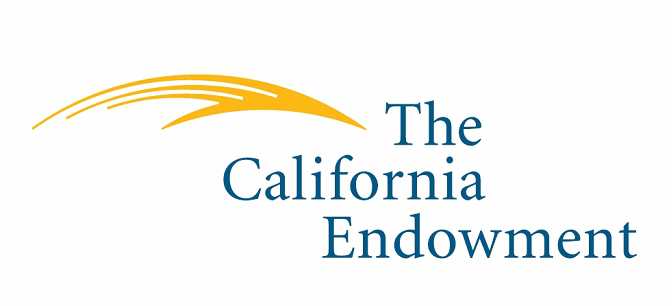 Protégé Application PacketApplication Check List:Protégé Application Supplement to ApplicationResumeLetters of RecommendationAll applicants are required to submit two letters of recommendation with their application. Letters of recommendation may come from someone who has worked with you in a professional setting, community or volunteer colleagues, college faculty and/or other personal references (not including relatives). Please request that all recommendation letters be on letterhead.Please e-mail all of the above mentioned to kmagdaleno@clearvoz.comApplications are due by May 29, 2017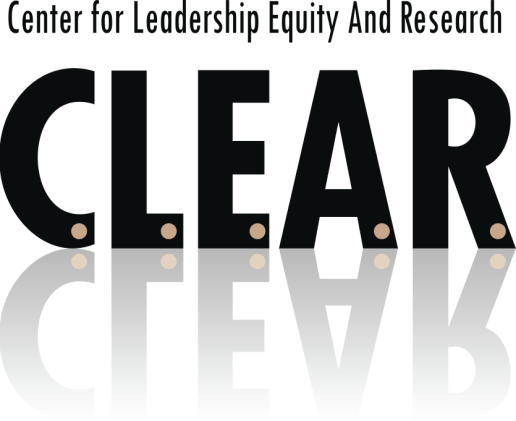 Hello,You are receiving this because you have expressed an interest in becoming a protégé in the CLEAR Leadership Mentoring Program. The goals of this program are fourfold: To provide mentoring opportunities whereby leaders understand that they are not alone in their commitment to Educational Leadership and will be supported by the program, their mentor and the remainder of the cohortTo develop positive role models for students from underserved communities and for other at-risk populationsTo develop leaders who are committed to educational equity practices and praxisTo provide leadership learning opportunities in the areas of: MentoringSystemic ChangeNetworkingAdvocacyCultural and Intercultural CommunicationIntentional Activism – PraxisWhat are educational equity practices? Over the last few years I have made sure that leaders involved with CLEAR understand the difference between diversity and equity. Although both are very important areas, the main difference between the two is that “diversity gives us a place at the table while equity gives us a voice at the table.” Having “voice” is critically important to those of us engaged in the work…and it will continue to be very important to those involved in the CLEAR Leadership Mentoring Program. I look forward to receiving your application and additional materials. Best,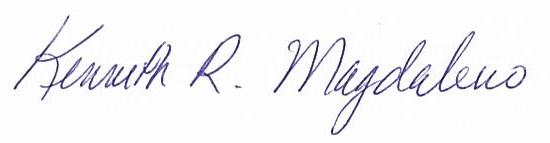 Kenneth Magdaleno, Ed. D.Executive DirectorMissionThe Center for Leadership, Equity, and Research (CLEAR) is dedicated to eliminating educational and social disparities which impede equitable opportunities and outcomes for all students and the communities from which they arrive. This includes advocacy by its leadership which is called upon to intentionally amplify a collective voice of educational leaders and allies through a forum of professional learning, political action, and community empowerment.Supported ByOur Leadership Mentoring Program is supported by a grant through The California Endowment.  The mission of The California Endowment is to expand access to affordable, quality health care for underserved individuals and communities and to promote fundamental improvements in the health status of all Californians.Executive DirectorKenneth Magdaleno, Ed.D.Program CoordinatorJenny VueExecutive AssistantTiffany JenningsWhat We DoEquityCLEAR intends to serve as a catalyst for social transformation. Our efforts in the area of equity include training educational and community leaders in order to ensure that underrepresented groups have “voice” when addressing issues of social change. We accomplish this through: Advocacy in the area of social-emotional learningCommunity EmpowermentProfessional Development in the area of Action Oriented LeadershipEquity in ActionLeadershipWe provide leadership in the following areas.Mentoring educational and community leaders through the CLEAR Leadership Mentoring ProgramSupporting Youth Mentoring Programs ResearchWe endorse, promote, and publish (CLEARVoz Journal) promising research in the following areas.Educational reform in PreK-12 and higher educationLeadership and leadership mentoringIntersections of diversity and access to educational resourcesSocial justice around important and timely issues of access to resources Technology in education The Center for Leadership, Equity, and Research (CLEAR) Leadership Mentoring Program provides participants with an opportunity to participate in a formal and structured mentoring program. Mentors and protégés work together to develop goals and objectives that guide each towards a more meaningful leadership experience whereby participants combine professional learning and mentoring to succeed as a leader. The CLEAR Leadership Mentoring Program develops a “mentoring culture” whereby mentors and protégés, together with other like-minded leaders, seize upon the opportunity to implement and participate in "Praxis" or "Intentional Activism," meant to change the manner in which "things have always been done."The program includes:Mentorship TrainingLeadership Training and SeminarsGuest Speakers from the Education, Legal, and Political RealmsCLEAR Leadership Mentoring Program Phase 1 - 4:Leadership SeminarsPHASE IJuly - NovemberWhat is a Formal Mentoring Program? Developing a Mentoring framework/Clarifying common interests / Setting goals and objectives. Attend CLEAR Mentoring Summit.PHASE IIDecember - FebruaryCommunication: Learning to listen, share, and confide in one another. Comparing values and expressing personal concerns. NetworkingPHASE IIIMarch-MayMentoring in Organizations: Solving complex professional and social problems in the protégés career PHASE IVJune-JulyYear One Final Stage: Completion, evaluation, and celebration in recognition of year one Expectations are that the applicant will:Be open to learn and apply the traits identified as those of a successful leader by the Center of Leadership, Equity and Research (CLEAR)Pay $100 yearly membership contribution to the CLEAR Leadership Mentoring Program Attend the August 2017 interview in Fresno before CLEAR board members and sponsorsAttend quarterly meetings at scheduled times and places designated by CLEAR leadershipAttend two mandatory conferences including:CLEAR Mentoring Summit on October 27, 2017 and one additional CLEAR selected Conference in California (registration will be paid by CLEAR)Contribute to leadership development and networking of the cohortSupport each other as is expected from a cohort modelMentor and Protégé Orientation		Saturday, September 30, 2017		10:00 a.m. – 1:00 p.m.Meeting 1		Friday, October 27, 2017		CLEAR Mentoring Summit – California State University, Fresno		North Gym 118Meeting 2		Saturday, December 2, 2017		9:00 a.m. – 1:00 p.m.Meeting 3		Saturday, February 24, 2018		9:00 a.m. – 1:00 p.m.Meeting 4		Saturday, April 28, 2018		9:00 a.m. – 1:00 p.m.End of Year Celebration		Thursday, June 21, 2018		6:00 p.m.CLEAR Leadership Mentoring Program
Protégé ApplicationWelcome to the CLEAR Leadership Mentoring Program. In addition to completing this application, please submit a current resume or curriculum vitae. Limit the document to two pages.Program ConditionsCLEAR membership is required of participants.Mentor and protégé pairs should meet monthly at a site to be determined by the two of them.Mentors and protégés are expected to make bi‐weekly contacts at a minimum; Face-to-face meetings are preferred. However, e-mails, phone meetings, and the use of social media may also be used.  At some stage in the relationship the mentor should offer to do the following: instruct, guide, counsel, support, role model, validate, motivate, communicate, tutor and mentor the protégé. The mentor should have the ability and knowledge to choose the most appropriate role necessary at the time.As a Protégé participant in the CLEAR Leadership Mentoring Program, I agree to all the conditions listed above.Signature	     						Date	     			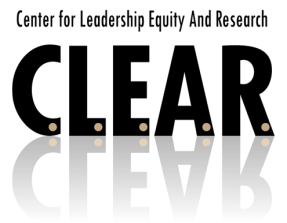 CLEAR Leadership Mentoring Program
Supplement to ApplicationWhen selected for the CLEAR Leadership Mentoring Program, protégés gain access to professional mentoring, development of their current leadership skills, and the opportunity to network in their chosen area of interest.Name: 	     							Date:      			Profession and Title: 	     									What significant personal/and or professional factors have most informed your present leadership outlook? How does this impact your relationship to your community and your approach to Educational Equity and Social Justice leadership?What leadership skills and experiences do you desire to gain? How might a mentor be most helpful to you?Location: Fresno, Calif.Continental Breakfast and Lunch provided for each meeting.Name:Address:Current PositionCurrent DistrictPhone:Fax:Mobile:E-mail Address: